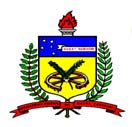 UNIVERSIDADE FEDERAL DE SANTA CATARINAPROGRAMA DE PÓS-GRADUAÇÃO EM FILOSOFIAFICHA DE MATRÍCULAALUNO ESPECIAL/DISCIPLINA ISOLADASemestre: _________  Nome :.........................................................................................................................data de nascimento........./....../................., RG :............................................................CPF....................................E-mail..............................................................................graduado em .........................................................., no ano de.................................na  seguinte instituição...... .......................................................................................,sendo atualmente aluno(a) do curso de pós-graduação em......................................................(instituição:................................................................................................................), residente à:..................................................................................................................,CEP: ......................., cidade: ..............................., U.F. ........, fone: ...........................solicita matrícula na disciplina como aluno especial/disciplina isolada, área: (  ) Epistemologia    (  ) Ética e Filosofia Política   (  ) Ontologia						Florianópolis, ......./.........../...........						..........................................						     (assinatura do aluno)Acordo do professor da disciplina:			      Visto do coordenador:Anexar ao formulário :Cópia do Diploma de Graduação Cópia do RG e CPFDisciplinaCódigo